Муниципальное бюджетное учреждение дополнительного образования Тоцкий Дом детского творчества (МБУ ДО Тоцкий ДДТ)Юридический адрес: 461131, Оренбургская обл., Тоцкий р-н, с. Тоцкое, ул. Карла Маркса, д.7.Тел./факс: 8 (35349) 2-19-14, e-mail:pionerdom@mail.ru                               ОГРН 1025603214450, ИНН 5649004920 КПП 564901001___________________ПРИКАЗ30.05.2022 г.                                                                                          № 38 о/д«Об организации работы ПКП «Солнечная полянка».В соответствии с указом Губернатора Оренбургской области от 30.04.2020 № 208-ук «Об организации отдыха, оздоровления и занятости детей и подростков в Оренбургской области», в целях обеспечения полноценного отдыха, оздоровления и занятости детей и подростков при проведении летней оздоровительной кампании 2022 года, приказом районного отдела образования администрации Тоцкого района от 24.05.2022 г. № 01-03/122-о «О мерах по организации и проведении летней оздоровительной кампании 2022 г.»ПРИКАЗЫВАЮ:Открыть на базе МБУ ДО Тоцкий ДДТ с 01.06.2022 года по 24.06.2022 площадку кратковременного пребывания «Солнечная полянка» (далее-ПКП «Солнечная полянка»). Определить продолжительность работы ПКП «Солнечная полянка» 17 дней, с количеством детей 25 человек.В работе КПК «Солнечная полянка» руководствоваться дополнительной общеобразовательной программой «Краски лета». Возложить ответственность за формирование списочного состава и посещаемость детей ПКП «Солнечная полянка» на старшего воспитателя Ворсину Я.В.Утвердить списочный состав детей ПКП «Солнечная полянка» (Приложение №1).Возложить ответственность за жизнь и здоровье детей ПКП «Солнечная полянка» в период проведения мероприятий, спортивно-массовых соревнований, прогулок, экскурсий, походов, работы творческих мастерских на следующих работников:-Ворсину Я.В.-старший воспитатель ПКП «Солнечная полянка»;-Поляеву К.А.-воспитатель ПКП «Солнечная полянка»;-Минулину М.С.- воспитатель ПКП «Солнечная полянка».Возложить ответственность за организацию и качественное проведение мероприятий в период работы ПКП «Солнечная полянка» с 01.06.2022г. по 24.06.2022г. на следующих работников:- Ворсину Я.В.-старший воспитатель ПКП «Солнечная полянка»;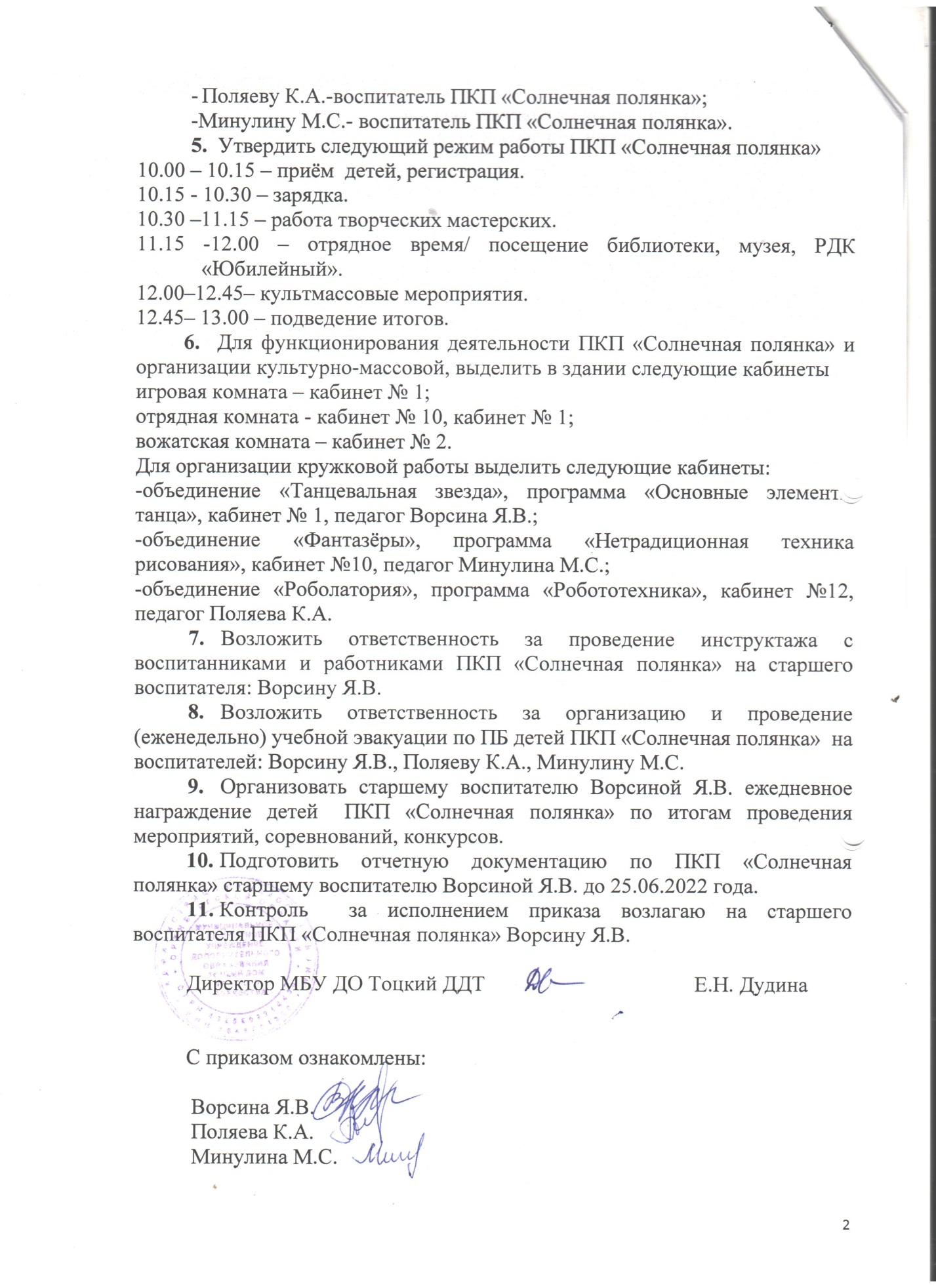 Приложение №1 к приказу № 38 от 30.05.2022 года№ п/пФ.И.О. ребенка Дата рождения 1Алхимова Кира Николаевна22.12.2007 г.2Аскарова Елизавета Дмитриевна22.11.2012 г.3Базаренко АннаАлександровна04.12.2009 г.4	Герасимов Артем Олегович5.11.2014 г.5Гольян Олег Игоревич31.12.2012 г.6Гольян Екатерина Игоревна12.12.2014 г.7Гололобова Анастасия Сергеевна23.02.2013 г.8Голышкин Максим Александрович27.11.2016 г9КарееваЕлизавета Ивановна26.07.2012 г.10Килязова Елизавета Ивановна10.04.2012 г.11Килязова Мария Ивановна10.06.2014 г.12Клокова Надежда Андреевна24.03.2007 г.13Корнеева Алена Евгеньевна13.07.2014 г.14Кузнецова Есения Андреевна12.07.2015 г.15Куницын ДмитрийАлексеевич20.05.2012 г.16Градова Анастасия Артемовна17.07.2014 г.17Мазманян ДианаАбгаровна25.03.2014 г.18Мальцева Софья Сергеевна09.10.2014 г.19Мустафаев ДарийИльханович01.06.2012 г.20Пузырьков Роман Алексеевич07.04.2012 г21Стукалова Евгения Юрьевна10.03.2012 г.22Султанова Ойдиной Икрамовна09.22.2007 г.23Чушикина Вероника Николаевна26.07.2013 г. 24Шаповалов Тимофей Александрович26.09.2012 г.25Хачатурян Анна Артаковна14.04.2014 г.